Your recent request for information is replicated below, together with our response.I wonder if you'd be able to provide the following figures for me (preferably just for Edinburgh but if it needs to be all of Scotland that is ok)- How many officers joined the force in the last yearIn 2023, there were 50 officers recruited to Edinburgh (E) Division. This data is only for ‘E’ Division and does not include officers who are based in National divisions within the Edinburgh area.- How many of those officers leftOf the above mentioned 50 officers, 24 have left E Division. - How many officers have faced disciplinary action or an allegation of misconduct in the last 12 months.The formal disciplinary process for Police Officers is governed by the Police Service of Scotland (Conduct) Regulations 2014.  The associated Scottish Government Guidance Document provides further information on the process and allegations are categorised in line with our Standards of Professional Behaviour.A total of 17 officers from Edinburgh Division were subject to formal or management action disposals between 01/03/2023 and 29/02/2024 inclusive. This data is based on the case closed date.In addition, a total of 35 officers from Edinburgh Division were subject to a preliminary assessment under the Conduct regulations between 01/03/2023 and 29/02/2024 inclusive.This data is based on the preliminary assessment date. Please note that formal and management action disposals are only available at the conclusion of the misconduct process, whereas preliminary assessments are completed at the outset of the misconduct process. Progression through the various levels of the misconduct process can take time and therefore the case closure date may vary from the initial assessment date. As your questions relate to different points in the misconduct process, not all preliminary assessments will result in a concluded case within the specified date period. Likewise, not all cases which have concluded with a formal or management action will have been subject to preliminary assessment during this period, as those preliminary assessments may have been completed prior to the specified date period. - Of those officers how many remain on the force? All the above-mentioned officers remained in service as at 29/02/2024.If you require any further assistance, please contact us quoting the reference above.You can request a review of this response within the next 40 working days by email or by letter (Information Management - FOI, Police Scotland, Clyde Gateway, 2 French Street, Dalmarnock, G40 4EH).  Requests must include the reason for your dissatisfaction.If you remain dissatisfied following our review response, you can appeal to the Office of the Scottish Information Commissioner (OSIC) within 6 months - online, by email or by letter (OSIC, Kinburn Castle, Doubledykes Road, St Andrews, KY16 9DS).Following an OSIC appeal, you can appeal to the Court of Session on a point of law only. This response will be added to our Disclosure Log in seven days' time.Every effort has been taken to ensure our response is as accessible as possible. If you require this response to be provided in an alternative format, please let us know.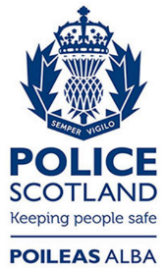 Freedom of Information ResponseOur reference:  FOI 24-0589Responded to:  3rd June 2024